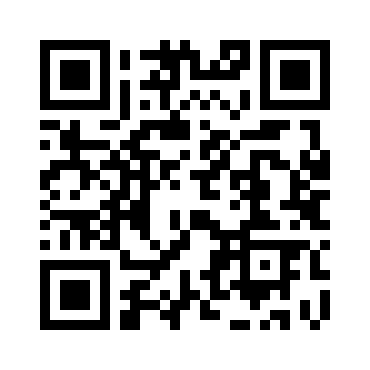 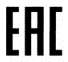 ЕВРАЗИЙСКИЙ ЭКОНОМИЧЕСКИЙ СОЮЗЕВРАЗИЙСКИЙ ЭКОНОМИЧЕСКИЙ СОЮЗЕВРАЗИЙСКИЙ ЭКОНОМИЧЕСКИЙ СОЮЗЕВРАЗИЙСКИЙ ЭКОНОМИЧЕСКИЙ СОЮЗЕВРАЗИЙСКИЙ ЭКОНОМИЧЕСКИЙ СОЮЗЕВРАЗИЙСКИЙ ЭКОНОМИЧЕСКИЙ СОЮЗЕВРАЗИЙСКИЙ ЭКОНОМИЧЕСКИЙ СОЮЗЕВРАЗИЙСКИЙ ЭКОНОМИЧЕСКИЙ СОЮЗЕВРАЗИЙСКИЙ ЭКОНОМИЧЕСКИЙ СОЮЗЕВРАЗИЙСКИЙ ЭКОНОМИЧЕСКИЙ СОЮЗЕВРАЗИЙСКИЙ ЭКОНОМИЧЕСКИЙ СОЮЗЕВРАЗИЙСКИЙ ЭКОНОМИЧЕСКИЙ СОЮЗЕВРАЗИЙСКИЙ ЭКОНОМИЧЕСКИЙ СОЮЗЕВРАЗИЙСКИЙ ЭКОНОМИЧЕСКИЙ СОЮЗЕВРАЗИЙСКИЙ ЭКОНОМИЧЕСКИЙ СОЮЗЕВРАЗИЙСКИЙ ЭКОНОМИЧЕСКИЙ СОЮЗДЕКЛАРАЦИЯ О СООТВЕТСТВИИДЕКЛАРАЦИЯ О СООТВЕТСТВИИДЕКЛАРАЦИЯ О СООТВЕТСТВИИДЕКЛАРАЦИЯ О СООТВЕТСТВИИДЕКЛАРАЦИЯ О СООТВЕТСТВИИДЕКЛАРАЦИЯ О СООТВЕТСТВИИДЕКЛАРАЦИЯ О СООТВЕТСТВИИДЕКЛАРАЦИЯ О СООТВЕТСТВИИДЕКЛАРАЦИЯ О СООТВЕТСТВИИДЕКЛАРАЦИЯ О СООТВЕТСТВИИДЕКЛАРАЦИЯ О СООТВЕТСТВИИДЕКЛАРАЦИЯ О СООТВЕТСТВИИЗаявитель: ОБЩЕСТВО С ОГРАНИЧЕННОЙ ОТВЕТСТВЕННОСТЬЮ "ТРИАЛ МАРКЕТ", Место нахождения: 105005, РОССИЯ, Г. МОСКВА, НАБ. АКАДЕМИКА ТУПОЛЕВА, Д. 15, К. 22, ПОМЕЩ. 601, Адрес места осуществления деятельности: РОССИЯ, 105005, город Москва, Набережная Академика Туполева дом 15, строение 22, офис 601, ОГРН: 1037739357094, Номер телефона: +7 4953089010, Адрес электронной почты: info@trial-market.ruЗаявитель: ОБЩЕСТВО С ОГРАНИЧЕННОЙ ОТВЕТСТВЕННОСТЬЮ "ТРИАЛ МАРКЕТ", Место нахождения: 105005, РОССИЯ, Г. МОСКВА, НАБ. АКАДЕМИКА ТУПОЛЕВА, Д. 15, К. 22, ПОМЕЩ. 601, Адрес места осуществления деятельности: РОССИЯ, 105005, город Москва, Набережная Академика Туполева дом 15, строение 22, офис 601, ОГРН: 1037739357094, Номер телефона: +7 4953089010, Адрес электронной почты: info@trial-market.ruЗаявитель: ОБЩЕСТВО С ОГРАНИЧЕННОЙ ОТВЕТСТВЕННОСТЬЮ "ТРИАЛ МАРКЕТ", Место нахождения: 105005, РОССИЯ, Г. МОСКВА, НАБ. АКАДЕМИКА ТУПОЛЕВА, Д. 15, К. 22, ПОМЕЩ. 601, Адрес места осуществления деятельности: РОССИЯ, 105005, город Москва, Набережная Академика Туполева дом 15, строение 22, офис 601, ОГРН: 1037739357094, Номер телефона: +7 4953089010, Адрес электронной почты: info@trial-market.ruЗаявитель: ОБЩЕСТВО С ОГРАНИЧЕННОЙ ОТВЕТСТВЕННОСТЬЮ "ТРИАЛ МАРКЕТ", Место нахождения: 105005, РОССИЯ, Г. МОСКВА, НАБ. АКАДЕМИКА ТУПОЛЕВА, Д. 15, К. 22, ПОМЕЩ. 601, Адрес места осуществления деятельности: РОССИЯ, 105005, город Москва, Набережная Академика Туполева дом 15, строение 22, офис 601, ОГРН: 1037739357094, Номер телефона: +7 4953089010, Адрес электронной почты: info@trial-market.ruЗаявитель: ОБЩЕСТВО С ОГРАНИЧЕННОЙ ОТВЕТСТВЕННОСТЬЮ "ТРИАЛ МАРКЕТ", Место нахождения: 105005, РОССИЯ, Г. МОСКВА, НАБ. АКАДЕМИКА ТУПОЛЕВА, Д. 15, К. 22, ПОМЕЩ. 601, Адрес места осуществления деятельности: РОССИЯ, 105005, город Москва, Набережная Академика Туполева дом 15, строение 22, офис 601, ОГРН: 1037739357094, Номер телефона: +7 4953089010, Адрес электронной почты: info@trial-market.ruЗаявитель: ОБЩЕСТВО С ОГРАНИЧЕННОЙ ОТВЕТСТВЕННОСТЬЮ "ТРИАЛ МАРКЕТ", Место нахождения: 105005, РОССИЯ, Г. МОСКВА, НАБ. АКАДЕМИКА ТУПОЛЕВА, Д. 15, К. 22, ПОМЕЩ. 601, Адрес места осуществления деятельности: РОССИЯ, 105005, город Москва, Набережная Академика Туполева дом 15, строение 22, офис 601, ОГРН: 1037739357094, Номер телефона: +7 4953089010, Адрес электронной почты: info@trial-market.ruЗаявитель: ОБЩЕСТВО С ОГРАНИЧЕННОЙ ОТВЕТСТВЕННОСТЬЮ "ТРИАЛ МАРКЕТ", Место нахождения: 105005, РОССИЯ, Г. МОСКВА, НАБ. АКАДЕМИКА ТУПОЛЕВА, Д. 15, К. 22, ПОМЕЩ. 601, Адрес места осуществления деятельности: РОССИЯ, 105005, город Москва, Набережная Академика Туполева дом 15, строение 22, офис 601, ОГРН: 1037739357094, Номер телефона: +7 4953089010, Адрес электронной почты: info@trial-market.ruЗаявитель: ОБЩЕСТВО С ОГРАНИЧЕННОЙ ОТВЕТСТВЕННОСТЬЮ "ТРИАЛ МАРКЕТ", Место нахождения: 105005, РОССИЯ, Г. МОСКВА, НАБ. АКАДЕМИКА ТУПОЛЕВА, Д. 15, К. 22, ПОМЕЩ. 601, Адрес места осуществления деятельности: РОССИЯ, 105005, город Москва, Набережная Академика Туполева дом 15, строение 22, офис 601, ОГРН: 1037739357094, Номер телефона: +7 4953089010, Адрес электронной почты: info@trial-market.ruЗаявитель: ОБЩЕСТВО С ОГРАНИЧЕННОЙ ОТВЕТСТВЕННОСТЬЮ "ТРИАЛ МАРКЕТ", Место нахождения: 105005, РОССИЯ, Г. МОСКВА, НАБ. АКАДЕМИКА ТУПОЛЕВА, Д. 15, К. 22, ПОМЕЩ. 601, Адрес места осуществления деятельности: РОССИЯ, 105005, город Москва, Набережная Академика Туполева дом 15, строение 22, офис 601, ОГРН: 1037739357094, Номер телефона: +7 4953089010, Адрес электронной почты: info@trial-market.ruЗаявитель: ОБЩЕСТВО С ОГРАНИЧЕННОЙ ОТВЕТСТВЕННОСТЬЮ "ТРИАЛ МАРКЕТ", Место нахождения: 105005, РОССИЯ, Г. МОСКВА, НАБ. АКАДЕМИКА ТУПОЛЕВА, Д. 15, К. 22, ПОМЕЩ. 601, Адрес места осуществления деятельности: РОССИЯ, 105005, город Москва, Набережная Академика Туполева дом 15, строение 22, офис 601, ОГРН: 1037739357094, Номер телефона: +7 4953089010, Адрес электронной почты: info@trial-market.ruЗаявитель: ОБЩЕСТВО С ОГРАНИЧЕННОЙ ОТВЕТСТВЕННОСТЬЮ "ТРИАЛ МАРКЕТ", Место нахождения: 105005, РОССИЯ, Г. МОСКВА, НАБ. АКАДЕМИКА ТУПОЛЕВА, Д. 15, К. 22, ПОМЕЩ. 601, Адрес места осуществления деятельности: РОССИЯ, 105005, город Москва, Набережная Академика Туполева дом 15, строение 22, офис 601, ОГРН: 1037739357094, Номер телефона: +7 4953089010, Адрес электронной почты: info@trial-market.ruЗаявитель: ОБЩЕСТВО С ОГРАНИЧЕННОЙ ОТВЕТСТВЕННОСТЬЮ "ТРИАЛ МАРКЕТ", Место нахождения: 105005, РОССИЯ, Г. МОСКВА, НАБ. АКАДЕМИКА ТУПОЛЕВА, Д. 15, К. 22, ПОМЕЩ. 601, Адрес места осуществления деятельности: РОССИЯ, 105005, город Москва, Набережная Академика Туполева дом 15, строение 22, офис 601, ОГРН: 1037739357094, Номер телефона: +7 4953089010, Адрес электронной почты: info@trial-market.ruЗаявитель: ОБЩЕСТВО С ОГРАНИЧЕННОЙ ОТВЕТСТВЕННОСТЬЮ "ТРИАЛ МАРКЕТ", Место нахождения: 105005, РОССИЯ, Г. МОСКВА, НАБ. АКАДЕМИКА ТУПОЛЕВА, Д. 15, К. 22, ПОМЕЩ. 601, Адрес места осуществления деятельности: РОССИЯ, 105005, город Москва, Набережная Академика Туполева дом 15, строение 22, офис 601, ОГРН: 1037739357094, Номер телефона: +7 4953089010, Адрес электронной почты: info@trial-market.ruЗаявитель: ОБЩЕСТВО С ОГРАНИЧЕННОЙ ОТВЕТСТВЕННОСТЬЮ "ТРИАЛ МАРКЕТ", Место нахождения: 105005, РОССИЯ, Г. МОСКВА, НАБ. АКАДЕМИКА ТУПОЛЕВА, Д. 15, К. 22, ПОМЕЩ. 601, Адрес места осуществления деятельности: РОССИЯ, 105005, город Москва, Набережная Академика Туполева дом 15, строение 22, офис 601, ОГРН: 1037739357094, Номер телефона: +7 4953089010, Адрес электронной почты: info@trial-market.ruЗаявитель: ОБЩЕСТВО С ОГРАНИЧЕННОЙ ОТВЕТСТВЕННОСТЬЮ "ТРИАЛ МАРКЕТ", Место нахождения: 105005, РОССИЯ, Г. МОСКВА, НАБ. АКАДЕМИКА ТУПОЛЕВА, Д. 15, К. 22, ПОМЕЩ. 601, Адрес места осуществления деятельности: РОССИЯ, 105005, город Москва, Набережная Академика Туполева дом 15, строение 22, офис 601, ОГРН: 1037739357094, Номер телефона: +7 4953089010, Адрес электронной почты: info@trial-market.ruЗаявитель: ОБЩЕСТВО С ОГРАНИЧЕННОЙ ОТВЕТСТВЕННОСТЬЮ "ТРИАЛ МАРКЕТ", Место нахождения: 105005, РОССИЯ, Г. МОСКВА, НАБ. АКАДЕМИКА ТУПОЛЕВА, Д. 15, К. 22, ПОМЕЩ. 601, Адрес места осуществления деятельности: РОССИЯ, 105005, город Москва, Набережная Академика Туполева дом 15, строение 22, офис 601, ОГРН: 1037739357094, Номер телефона: +7 4953089010, Адрес электронной почты: info@trial-market.ruВ лице: Генеральный директор РЕЗНИК АЛЕКСАНДР ВЛАДИМИРОВИЧВ лице: Генеральный директор РЕЗНИК АЛЕКСАНДР ВЛАДИМИРОВИЧВ лице: Генеральный директор РЕЗНИК АЛЕКСАНДР ВЛАДИМИРОВИЧВ лице: Генеральный директор РЕЗНИК АЛЕКСАНДР ВЛАДИМИРОВИЧВ лице: Генеральный директор РЕЗНИК АЛЕКСАНДР ВЛАДИМИРОВИЧВ лице: Генеральный директор РЕЗНИК АЛЕКСАНДР ВЛАДИМИРОВИЧВ лице: Генеральный директор РЕЗНИК АЛЕКСАНДР ВЛАДИМИРОВИЧВ лице: Генеральный директор РЕЗНИК АЛЕКСАНДР ВЛАДИМИРОВИЧВ лице: Генеральный директор РЕЗНИК АЛЕКСАНДР ВЛАДИМИРОВИЧВ лице: Генеральный директор РЕЗНИК АЛЕКСАНДР ВЛАДИМИРОВИЧВ лице: Генеральный директор РЕЗНИК АЛЕКСАНДР ВЛАДИМИРОВИЧВ лице: Генеральный директор РЕЗНИК АЛЕКСАНДР ВЛАДИМИРОВИЧВ лице: Генеральный директор РЕЗНИК АЛЕКСАНДР ВЛАДИМИРОВИЧВ лице: Генеральный директор РЕЗНИК АЛЕКСАНДР ВЛАДИМИРОВИЧВ лице: Генеральный директор РЕЗНИК АЛЕКСАНДР ВЛАДИМИРОВИЧВ лице: Генеральный директор РЕЗНИК АЛЕКСАНДР ВЛАДИМИРОВИЧзаявляет, что   Упаковка бумажная для пищевой продукции: контейнеры, ланч-боксы., Марка: "Sabert"
Изготовитель: "Sabert China", Место нахождения: КИТАЙ, Pingpu Industrial Zone Sanziang Township Zhongshan City, Guandong PRC 528463, Адрес места осуществления деятельности по изготовлению продукции: СОЕДИНЕННЫЕ ШТАТЫ, “Sabert Corporation”, 879-899 Main Street Sayreville, NJ 08872, , 40.475921, -74.319627; БЕЛЬГИЯ, «Sabert Corporation Europe S.A.”, Rue de I’Industrie 4B-1400 Nivelles, , 50.599176, 4.327260; КИТАЙ, Pingpu Industrial Zone Sanziang Township Zhongshan City, Guandong PRC 528463, 22.357980, 113.441420
Коды ТН ВЭД ЕАЭС: 4819500000
Серийный выпуск, заявляет, что   Упаковка бумажная для пищевой продукции: контейнеры, ланч-боксы., Марка: "Sabert"
Изготовитель: "Sabert China", Место нахождения: КИТАЙ, Pingpu Industrial Zone Sanziang Township Zhongshan City, Guandong PRC 528463, Адрес места осуществления деятельности по изготовлению продукции: СОЕДИНЕННЫЕ ШТАТЫ, “Sabert Corporation”, 879-899 Main Street Sayreville, NJ 08872, , 40.475921, -74.319627; БЕЛЬГИЯ, «Sabert Corporation Europe S.A.”, Rue de I’Industrie 4B-1400 Nivelles, , 50.599176, 4.327260; КИТАЙ, Pingpu Industrial Zone Sanziang Township Zhongshan City, Guandong PRC 528463, 22.357980, 113.441420
Коды ТН ВЭД ЕАЭС: 4819500000
Серийный выпуск, заявляет, что   Упаковка бумажная для пищевой продукции: контейнеры, ланч-боксы., Марка: "Sabert"
Изготовитель: "Sabert China", Место нахождения: КИТАЙ, Pingpu Industrial Zone Sanziang Township Zhongshan City, Guandong PRC 528463, Адрес места осуществления деятельности по изготовлению продукции: СОЕДИНЕННЫЕ ШТАТЫ, “Sabert Corporation”, 879-899 Main Street Sayreville, NJ 08872, , 40.475921, -74.319627; БЕЛЬГИЯ, «Sabert Corporation Europe S.A.”, Rue de I’Industrie 4B-1400 Nivelles, , 50.599176, 4.327260; КИТАЙ, Pingpu Industrial Zone Sanziang Township Zhongshan City, Guandong PRC 528463, 22.357980, 113.441420
Коды ТН ВЭД ЕАЭС: 4819500000
Серийный выпуск, заявляет, что   Упаковка бумажная для пищевой продукции: контейнеры, ланч-боксы., Марка: "Sabert"
Изготовитель: "Sabert China", Место нахождения: КИТАЙ, Pingpu Industrial Zone Sanziang Township Zhongshan City, Guandong PRC 528463, Адрес места осуществления деятельности по изготовлению продукции: СОЕДИНЕННЫЕ ШТАТЫ, “Sabert Corporation”, 879-899 Main Street Sayreville, NJ 08872, , 40.475921, -74.319627; БЕЛЬГИЯ, «Sabert Corporation Europe S.A.”, Rue de I’Industrie 4B-1400 Nivelles, , 50.599176, 4.327260; КИТАЙ, Pingpu Industrial Zone Sanziang Township Zhongshan City, Guandong PRC 528463, 22.357980, 113.441420
Коды ТН ВЭД ЕАЭС: 4819500000
Серийный выпуск, заявляет, что   Упаковка бумажная для пищевой продукции: контейнеры, ланч-боксы., Марка: "Sabert"
Изготовитель: "Sabert China", Место нахождения: КИТАЙ, Pingpu Industrial Zone Sanziang Township Zhongshan City, Guandong PRC 528463, Адрес места осуществления деятельности по изготовлению продукции: СОЕДИНЕННЫЕ ШТАТЫ, “Sabert Corporation”, 879-899 Main Street Sayreville, NJ 08872, , 40.475921, -74.319627; БЕЛЬГИЯ, «Sabert Corporation Europe S.A.”, Rue de I’Industrie 4B-1400 Nivelles, , 50.599176, 4.327260; КИТАЙ, Pingpu Industrial Zone Sanziang Township Zhongshan City, Guandong PRC 528463, 22.357980, 113.441420
Коды ТН ВЭД ЕАЭС: 4819500000
Серийный выпуск, заявляет, что   Упаковка бумажная для пищевой продукции: контейнеры, ланч-боксы., Марка: "Sabert"
Изготовитель: "Sabert China", Место нахождения: КИТАЙ, Pingpu Industrial Zone Sanziang Township Zhongshan City, Guandong PRC 528463, Адрес места осуществления деятельности по изготовлению продукции: СОЕДИНЕННЫЕ ШТАТЫ, “Sabert Corporation”, 879-899 Main Street Sayreville, NJ 08872, , 40.475921, -74.319627; БЕЛЬГИЯ, «Sabert Corporation Europe S.A.”, Rue de I’Industrie 4B-1400 Nivelles, , 50.599176, 4.327260; КИТАЙ, Pingpu Industrial Zone Sanziang Township Zhongshan City, Guandong PRC 528463, 22.357980, 113.441420
Коды ТН ВЭД ЕАЭС: 4819500000
Серийный выпуск, заявляет, что   Упаковка бумажная для пищевой продукции: контейнеры, ланч-боксы., Марка: "Sabert"
Изготовитель: "Sabert China", Место нахождения: КИТАЙ, Pingpu Industrial Zone Sanziang Township Zhongshan City, Guandong PRC 528463, Адрес места осуществления деятельности по изготовлению продукции: СОЕДИНЕННЫЕ ШТАТЫ, “Sabert Corporation”, 879-899 Main Street Sayreville, NJ 08872, , 40.475921, -74.319627; БЕЛЬГИЯ, «Sabert Corporation Europe S.A.”, Rue de I’Industrie 4B-1400 Nivelles, , 50.599176, 4.327260; КИТАЙ, Pingpu Industrial Zone Sanziang Township Zhongshan City, Guandong PRC 528463, 22.357980, 113.441420
Коды ТН ВЭД ЕАЭС: 4819500000
Серийный выпуск, заявляет, что   Упаковка бумажная для пищевой продукции: контейнеры, ланч-боксы., Марка: "Sabert"
Изготовитель: "Sabert China", Место нахождения: КИТАЙ, Pingpu Industrial Zone Sanziang Township Zhongshan City, Guandong PRC 528463, Адрес места осуществления деятельности по изготовлению продукции: СОЕДИНЕННЫЕ ШТАТЫ, “Sabert Corporation”, 879-899 Main Street Sayreville, NJ 08872, , 40.475921, -74.319627; БЕЛЬГИЯ, «Sabert Corporation Europe S.A.”, Rue de I’Industrie 4B-1400 Nivelles, , 50.599176, 4.327260; КИТАЙ, Pingpu Industrial Zone Sanziang Township Zhongshan City, Guandong PRC 528463, 22.357980, 113.441420
Коды ТН ВЭД ЕАЭС: 4819500000
Серийный выпуск, заявляет, что   Упаковка бумажная для пищевой продукции: контейнеры, ланч-боксы., Марка: "Sabert"
Изготовитель: "Sabert China", Место нахождения: КИТАЙ, Pingpu Industrial Zone Sanziang Township Zhongshan City, Guandong PRC 528463, Адрес места осуществления деятельности по изготовлению продукции: СОЕДИНЕННЫЕ ШТАТЫ, “Sabert Corporation”, 879-899 Main Street Sayreville, NJ 08872, , 40.475921, -74.319627; БЕЛЬГИЯ, «Sabert Corporation Europe S.A.”, Rue de I’Industrie 4B-1400 Nivelles, , 50.599176, 4.327260; КИТАЙ, Pingpu Industrial Zone Sanziang Township Zhongshan City, Guandong PRC 528463, 22.357980, 113.441420
Коды ТН ВЭД ЕАЭС: 4819500000
Серийный выпуск, заявляет, что   Упаковка бумажная для пищевой продукции: контейнеры, ланч-боксы., Марка: "Sabert"
Изготовитель: "Sabert China", Место нахождения: КИТАЙ, Pingpu Industrial Zone Sanziang Township Zhongshan City, Guandong PRC 528463, Адрес места осуществления деятельности по изготовлению продукции: СОЕДИНЕННЫЕ ШТАТЫ, “Sabert Corporation”, 879-899 Main Street Sayreville, NJ 08872, , 40.475921, -74.319627; БЕЛЬГИЯ, «Sabert Corporation Europe S.A.”, Rue de I’Industrie 4B-1400 Nivelles, , 50.599176, 4.327260; КИТАЙ, Pingpu Industrial Zone Sanziang Township Zhongshan City, Guandong PRC 528463, 22.357980, 113.441420
Коды ТН ВЭД ЕАЭС: 4819500000
Серийный выпуск, заявляет, что   Упаковка бумажная для пищевой продукции: контейнеры, ланч-боксы., Марка: "Sabert"
Изготовитель: "Sabert China", Место нахождения: КИТАЙ, Pingpu Industrial Zone Sanziang Township Zhongshan City, Guandong PRC 528463, Адрес места осуществления деятельности по изготовлению продукции: СОЕДИНЕННЫЕ ШТАТЫ, “Sabert Corporation”, 879-899 Main Street Sayreville, NJ 08872, , 40.475921, -74.319627; БЕЛЬГИЯ, «Sabert Corporation Europe S.A.”, Rue de I’Industrie 4B-1400 Nivelles, , 50.599176, 4.327260; КИТАЙ, Pingpu Industrial Zone Sanziang Township Zhongshan City, Guandong PRC 528463, 22.357980, 113.441420
Коды ТН ВЭД ЕАЭС: 4819500000
Серийный выпуск, заявляет, что   Упаковка бумажная для пищевой продукции: контейнеры, ланч-боксы., Марка: "Sabert"
Изготовитель: "Sabert China", Место нахождения: КИТАЙ, Pingpu Industrial Zone Sanziang Township Zhongshan City, Guandong PRC 528463, Адрес места осуществления деятельности по изготовлению продукции: СОЕДИНЕННЫЕ ШТАТЫ, “Sabert Corporation”, 879-899 Main Street Sayreville, NJ 08872, , 40.475921, -74.319627; БЕЛЬГИЯ, «Sabert Corporation Europe S.A.”, Rue de I’Industrie 4B-1400 Nivelles, , 50.599176, 4.327260; КИТАЙ, Pingpu Industrial Zone Sanziang Township Zhongshan City, Guandong PRC 528463, 22.357980, 113.441420
Коды ТН ВЭД ЕАЭС: 4819500000
Серийный выпуск, заявляет, что   Упаковка бумажная для пищевой продукции: контейнеры, ланч-боксы., Марка: "Sabert"
Изготовитель: "Sabert China", Место нахождения: КИТАЙ, Pingpu Industrial Zone Sanziang Township Zhongshan City, Guandong PRC 528463, Адрес места осуществления деятельности по изготовлению продукции: СОЕДИНЕННЫЕ ШТАТЫ, “Sabert Corporation”, 879-899 Main Street Sayreville, NJ 08872, , 40.475921, -74.319627; БЕЛЬГИЯ, «Sabert Corporation Europe S.A.”, Rue de I’Industrie 4B-1400 Nivelles, , 50.599176, 4.327260; КИТАЙ, Pingpu Industrial Zone Sanziang Township Zhongshan City, Guandong PRC 528463, 22.357980, 113.441420
Коды ТН ВЭД ЕАЭС: 4819500000
Серийный выпуск, заявляет, что   Упаковка бумажная для пищевой продукции: контейнеры, ланч-боксы., Марка: "Sabert"
Изготовитель: "Sabert China", Место нахождения: КИТАЙ, Pingpu Industrial Zone Sanziang Township Zhongshan City, Guandong PRC 528463, Адрес места осуществления деятельности по изготовлению продукции: СОЕДИНЕННЫЕ ШТАТЫ, “Sabert Corporation”, 879-899 Main Street Sayreville, NJ 08872, , 40.475921, -74.319627; БЕЛЬГИЯ, «Sabert Corporation Europe S.A.”, Rue de I’Industrie 4B-1400 Nivelles, , 50.599176, 4.327260; КИТАЙ, Pingpu Industrial Zone Sanziang Township Zhongshan City, Guandong PRC 528463, 22.357980, 113.441420
Коды ТН ВЭД ЕАЭС: 4819500000
Серийный выпуск, заявляет, что   Упаковка бумажная для пищевой продукции: контейнеры, ланч-боксы., Марка: "Sabert"
Изготовитель: "Sabert China", Место нахождения: КИТАЙ, Pingpu Industrial Zone Sanziang Township Zhongshan City, Guandong PRC 528463, Адрес места осуществления деятельности по изготовлению продукции: СОЕДИНЕННЫЕ ШТАТЫ, “Sabert Corporation”, 879-899 Main Street Sayreville, NJ 08872, , 40.475921, -74.319627; БЕЛЬГИЯ, «Sabert Corporation Europe S.A.”, Rue de I’Industrie 4B-1400 Nivelles, , 50.599176, 4.327260; КИТАЙ, Pingpu Industrial Zone Sanziang Township Zhongshan City, Guandong PRC 528463, 22.357980, 113.441420
Коды ТН ВЭД ЕАЭС: 4819500000
Серийный выпуск, заявляет, что   Упаковка бумажная для пищевой продукции: контейнеры, ланч-боксы., Марка: "Sabert"
Изготовитель: "Sabert China", Место нахождения: КИТАЙ, Pingpu Industrial Zone Sanziang Township Zhongshan City, Guandong PRC 528463, Адрес места осуществления деятельности по изготовлению продукции: СОЕДИНЕННЫЕ ШТАТЫ, “Sabert Corporation”, 879-899 Main Street Sayreville, NJ 08872, , 40.475921, -74.319627; БЕЛЬГИЯ, «Sabert Corporation Europe S.A.”, Rue de I’Industrie 4B-1400 Nivelles, , 50.599176, 4.327260; КИТАЙ, Pingpu Industrial Zone Sanziang Township Zhongshan City, Guandong PRC 528463, 22.357980, 113.441420
Коды ТН ВЭД ЕАЭС: 4819500000
Серийный выпуск, Соответствует требованиям   ТР ТС 005/2011 О безопасности упаковкиСоответствует требованиям   ТР ТС 005/2011 О безопасности упаковкиСоответствует требованиям   ТР ТС 005/2011 О безопасности упаковкиСоответствует требованиям   ТР ТС 005/2011 О безопасности упаковкиСоответствует требованиям   ТР ТС 005/2011 О безопасности упаковкиСоответствует требованиям   ТР ТС 005/2011 О безопасности упаковкиСоответствует требованиям   ТР ТС 005/2011 О безопасности упаковкиСоответствует требованиям   ТР ТС 005/2011 О безопасности упаковкиСоответствует требованиям   ТР ТС 005/2011 О безопасности упаковкиСоответствует требованиям   ТР ТС 005/2011 О безопасности упаковкиСоответствует требованиям   ТР ТС 005/2011 О безопасности упаковкиСоответствует требованиям   ТР ТС 005/2011 О безопасности упаковкиСоответствует требованиям   ТР ТС 005/2011 О безопасности упаковкиСоответствует требованиям   ТР ТС 005/2011 О безопасности упаковкиСоответствует требованиям   ТР ТС 005/2011 О безопасности упаковкиСоответствует требованиям   ТР ТС 005/2011 О безопасности упаковкиДекларация о соответствии принята на основании протокола 52Л/З-17.03/22 выдан 17.03.2022  испытательной лабораторией "Испытательная лаборатория «LIGHT GROUP» Испытательного центра «CERTIFICATION GROUP» Общества с ограниченной ответственностью "Трансконсалтинг"" RA.RU.21АИ63; Схема декларирования: 3д; Декларация о соответствии принята на основании протокола 52Л/З-17.03/22 выдан 17.03.2022  испытательной лабораторией "Испытательная лаборатория «LIGHT GROUP» Испытательного центра «CERTIFICATION GROUP» Общества с ограниченной ответственностью "Трансконсалтинг"" RA.RU.21АИ63; Схема декларирования: 3д; Декларация о соответствии принята на основании протокола 52Л/З-17.03/22 выдан 17.03.2022  испытательной лабораторией "Испытательная лаборатория «LIGHT GROUP» Испытательного центра «CERTIFICATION GROUP» Общества с ограниченной ответственностью "Трансконсалтинг"" RA.RU.21АИ63; Схема декларирования: 3д; Декларация о соответствии принята на основании протокола 52Л/З-17.03/22 выдан 17.03.2022  испытательной лабораторией "Испытательная лаборатория «LIGHT GROUP» Испытательного центра «CERTIFICATION GROUP» Общества с ограниченной ответственностью "Трансконсалтинг"" RA.RU.21АИ63; Схема декларирования: 3д; Декларация о соответствии принята на основании протокола 52Л/З-17.03/22 выдан 17.03.2022  испытательной лабораторией "Испытательная лаборатория «LIGHT GROUP» Испытательного центра «CERTIFICATION GROUP» Общества с ограниченной ответственностью "Трансконсалтинг"" RA.RU.21АИ63; Схема декларирования: 3д; Декларация о соответствии принята на основании протокола 52Л/З-17.03/22 выдан 17.03.2022  испытательной лабораторией "Испытательная лаборатория «LIGHT GROUP» Испытательного центра «CERTIFICATION GROUP» Общества с ограниченной ответственностью "Трансконсалтинг"" RA.RU.21АИ63; Схема декларирования: 3д; Декларация о соответствии принята на основании протокола 52Л/З-17.03/22 выдан 17.03.2022  испытательной лабораторией "Испытательная лаборатория «LIGHT GROUP» Испытательного центра «CERTIFICATION GROUP» Общества с ограниченной ответственностью "Трансконсалтинг"" RA.RU.21АИ63; Схема декларирования: 3д; Декларация о соответствии принята на основании протокола 52Л/З-17.03/22 выдан 17.03.2022  испытательной лабораторией "Испытательная лаборатория «LIGHT GROUP» Испытательного центра «CERTIFICATION GROUP» Общества с ограниченной ответственностью "Трансконсалтинг"" RA.RU.21АИ63; Схема декларирования: 3д; Декларация о соответствии принята на основании протокола 52Л/З-17.03/22 выдан 17.03.2022  испытательной лабораторией "Испытательная лаборатория «LIGHT GROUP» Испытательного центра «CERTIFICATION GROUP» Общества с ограниченной ответственностью "Трансконсалтинг"" RA.RU.21АИ63; Схема декларирования: 3д; Декларация о соответствии принята на основании протокола 52Л/З-17.03/22 выдан 17.03.2022  испытательной лабораторией "Испытательная лаборатория «LIGHT GROUP» Испытательного центра «CERTIFICATION GROUP» Общества с ограниченной ответственностью "Трансконсалтинг"" RA.RU.21АИ63; Схема декларирования: 3д; Декларация о соответствии принята на основании протокола 52Л/З-17.03/22 выдан 17.03.2022  испытательной лабораторией "Испытательная лаборатория «LIGHT GROUP» Испытательного центра «CERTIFICATION GROUP» Общества с ограниченной ответственностью "Трансконсалтинг"" RA.RU.21АИ63; Схема декларирования: 3д; Декларация о соответствии принята на основании протокола 52Л/З-17.03/22 выдан 17.03.2022  испытательной лабораторией "Испытательная лаборатория «LIGHT GROUP» Испытательного центра «CERTIFICATION GROUP» Общества с ограниченной ответственностью "Трансконсалтинг"" RA.RU.21АИ63; Схема декларирования: 3д; Декларация о соответствии принята на основании протокола 52Л/З-17.03/22 выдан 17.03.2022  испытательной лабораторией "Испытательная лаборатория «LIGHT GROUP» Испытательного центра «CERTIFICATION GROUP» Общества с ограниченной ответственностью "Трансконсалтинг"" RA.RU.21АИ63; Схема декларирования: 3д; Декларация о соответствии принята на основании протокола 52Л/З-17.03/22 выдан 17.03.2022  испытательной лабораторией "Испытательная лаборатория «LIGHT GROUP» Испытательного центра «CERTIFICATION GROUP» Общества с ограниченной ответственностью "Трансконсалтинг"" RA.RU.21АИ63; Схема декларирования: 3д; Декларация о соответствии принята на основании протокола 52Л/З-17.03/22 выдан 17.03.2022  испытательной лабораторией "Испытательная лаборатория «LIGHT GROUP» Испытательного центра «CERTIFICATION GROUP» Общества с ограниченной ответственностью "Трансконсалтинг"" RA.RU.21АИ63; Схема декларирования: 3д; Декларация о соответствии принята на основании протокола 52Л/З-17.03/22 выдан 17.03.2022  испытательной лабораторией "Испытательная лаборатория «LIGHT GROUP» Испытательного центра «CERTIFICATION GROUP» Общества с ограниченной ответственностью "Трансконсалтинг"" RA.RU.21АИ63; Схема декларирования: 3д; Дополнительная информация Дополнительная информация Дополнительная информация Дополнительная информация Дополнительная информация Дополнительная информация Дополнительная информация Дополнительная информация Дополнительная информация Дополнительная информация Дополнительная информация Дополнительная информация Дополнительная информация Дополнительная информация Дополнительная информация Дополнительная информация Декларация о соответствии действительна с даты регистрации по 20.03.2025 включительноДекларация о соответствии действительна с даты регистрации по 20.03.2025 включительноДекларация о соответствии действительна с даты регистрации по 20.03.2025 включительноДекларация о соответствии действительна с даты регистрации по 20.03.2025 включительноДекларация о соответствии действительна с даты регистрации по 20.03.2025 включительноДекларация о соответствии действительна с даты регистрации по 20.03.2025 включительноДекларация о соответствии действительна с даты регистрации по 20.03.2025 включительноДекларация о соответствии действительна с даты регистрации по 20.03.2025 включительноДекларация о соответствии действительна с даты регистрации по 20.03.2025 включительноДекларация о соответствии действительна с даты регистрации по 20.03.2025 включительноДекларация о соответствии действительна с даты регистрации по 20.03.2025 включительноДекларация о соответствии действительна с даты регистрации по 20.03.2025 включительноДекларация о соответствии действительна с даты регистрации по 20.03.2025 включительноДекларация о соответствии действительна с даты регистрации по 20.03.2025 включительноДекларация о соответствии действительна с даты регистрации по 20.03.2025 включительноМ.П.М.П.РЕЗНИК АЛЕКСАНДР ВЛАДИМИРОВИЧРЕЗНИК АЛЕКСАНДР ВЛАДИМИРОВИЧРЕЗНИК АЛЕКСАНДР ВЛАДИМИРОВИЧРЕЗНИК АЛЕКСАНДР ВЛАДИМИРОВИЧРЕЗНИК АЛЕКСАНДР ВЛАДИМИРОВИЧ(подпись)(подпись)(подпись)(подпись)(подпись)М.П.(Ф. И. О. заявителя)(Ф. И. О. заявителя)(Ф. И. О. заявителя)(Ф. И. О. заявителя)(Ф. И. О. заявителя)Регистрационный номер декларации о соответствии:Регистрационный номер декларации о соответствии:Регистрационный номер декларации о соответствии:Регистрационный номер декларации о соответствии:Регистрационный номер декларации о соответствии:Регистрационный номер декларации о соответствии:Регистрационный номер декларации о соответствии:Регистрационный номер декларации о соответствии:Регистрационный номер декларации о соответствии:Регистрационный номер декларации о соответствии:ЕАЭС N RU Д-CN.РА02.В.59481/22ЕАЭС N RU Д-CN.РА02.В.59481/22ЕАЭС N RU Д-CN.РА02.В.59481/22ЕАЭС N RU Д-CN.РА02.В.59481/22ЕАЭС N RU Д-CN.РА02.В.59481/22ЕАЭС N RU Д-CN.РА02.В.59481/22Дата регистрации декларации о соответствии:Дата регистрации декларации о соответствии:Дата регистрации декларации о соответствии:Дата регистрации декларации о соответствии:Дата регистрации декларации о соответствии:Дата регистрации декларации о соответствии:Дата регистрации декларации о соответствии:Дата регистрации декларации о соответствии:Дата регистрации декларации о соответствии:Дата регистрации декларации о соответствии:22.03.202222.03.202222.03.202222.03.202222.03.202222.03.2022